О внесении изменений в приказ Министерства природных ресурсов, экологии и туризма Республики Алтай от 18 февраля 2019 г. № 134В целях совершенствования качества административно-управленческих процессов, руководствуясь Указом Главы Республики Алтай, Председателя Правительства Республики Алтай от 19 января 2023 г. № 8-у «О создании Министерства туризма Республики Алтай и переименования Министерства природных ресурсов, экологии и туризма Республики Алтай», руководствуясь Положением о Министерстве природных ресурсов и экологии Республики Алтай, утвержденным постановлением Правительства Республики Алтай от 21 мая 2015 г. № 135,п р и к а з ы в а ю:Внести в приказ Министерства природных ресурсов, экологии и туризма Республики Алтай от 18 февраля 2019 г. № 134 «Об общественном совете при Министерстве природных ресурсов, экологии и туризма Республики Алтай и признании утратившими силу некоторых приказов Министерства природных ресурсов, экологии и имущественных отношений Республики Алтай» (официальный портал Республики Алтай в сети «Интернет»: www.altai-republic.ru, 2019, 6 мая, 27 июня) следующие изменения:1) в наименовании слова «, экологии и туризма» заменить словами «и экологии»;2) в преамбуле:слова «постановлением Правительства Республики Алтай от 17 февраля 2014 года № 21 «О порядке образования общественных советов при исполнительных органах государственной власти Республики Алтай» исключить; слова «, экологии и туризма» заменить словами «и экологии»;3) в пункте 1:а) в подпункте «а» слова «, экологии и туризма» заменить словами «и экологии»;б) в подпункте «б» слова «, экологии и туризма» заменить словами «и экологии»;4) пункт 3 признать утратившим силу;5) пункт 4 признать утратившим силу;6) в Состав Общественного совета при Министерстве природных ресурсов, экологии и туризма Республики Алтай, утвержденный указанным приказом:а) позицию «специалист по связям с общественностью отдела охраны и защиты леса, воспроизводства лесов Министерства природных ресурсов, экологии и туризма Республики Алтай (секретарь);» изложить в следующей редакции:«секретарь Министерства»;в) позицию «Е.А. Неминущий - гражданин Российской Федерации (по согласованию)» исключить;7) в Положении об Общественном совете при Министерстве природных ресурсов, экологии и туризма Республики Алтай, утвержденном указанным приказом:а) в пункте 1 слова «, экологии и туризма» заменить словами «и экологии»;б) в пункте 2:слова «, экологии и туризма» заменить словами «и экологии»;  слова «развитие туризма» исключить;в) в абзаце втором пункта 9 слова «развитие туризма» исключить.Министр                                                                                         Сумачаков А.И.Кудрявцева Евгения Николаевна, административно-правовой отдел, начальник, (38822)5-90-20, (доб. номер 209), mpr_law@mail.ru«13» апреля 2023 г. № 218г. Горно-Алтайск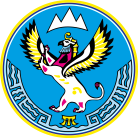 